H O T Ă R Â R E A  Nr. 11din  29 ianuarie 2016privind  aprobarea  conţinutului Acordului de cooperare între Consiuliul Local al Municipiului Dej şi Inspectoratul pentru Situaţii de Urgenţă “Avram Iancu” al Judeţului Cluj  Consiliul local al Municipiului Dej, întrunit în ședința ordinară din data de 29 ianuarie 2016; Având în vedere proiectul de hotărâre, prezentat din iniţiativa primarului Municipiului Dej, întocmit în baza Raportului Nr. 11.499 din data de 20 ianuarie 2016, al Direcţiei Tehnice şi Direcţiei Economice, prin care se propune spre aprobare finanţarea multianuală a obiectivului de investiţii: Achiziţie maşină de intervenţie, proiect avizat favorabil în ședința de lucru a comisiei economice din data de 29 ianuarie 2016;Ţinând cont de prevederile: ‘art. 20’ din Ordonanţa Guvernului Nr. 88/2001 privind   înfiinţarea,  organizarea  şi   funcţionarea  serviciilor  publice comunitare pentru situaţii de urgenţă, aprobată prin Legea Nr. 363/2002, cu modificările şi completările ulterioare;’art. 25’, lit. g) din Legea privind protecţia civilă Nr. 481/2004, cu modificările şi completările ulterioare; ’art. 33’ din Ordonanţa de Urgenţă a Guvernului Nr. 21/2004 privind Sistemul Naţional de Management al Situaţiilor de Urgenţă, aprobată cu modificări şi completări prin Legea Nr. 15/2005;’art. 35’ din Legea privind finanţele publice locale Nr. 273/2006, cu modificările şi completările ulterioare;	Ordinul Nr. 232/2477 din 15 octombrie 2010 privind aprobarea modelului – cadru al Acordului de cooperare pentru organizarea şi exercitarea unor activităţi în scopul realizării unor atribuţii stabilite prin lege autorităţilor administraţiei publice locale;	În temeiul drepturilor conferite prin ’art. 17’ şi ’art. 36’, alin. (6),  lit. a), ”pct. 8”, ’art. 115’, alin. (1) lit. b) din Legea Nr. 215/2001 privind administraţia publică locală, cu modificările şi completările ulterioare,H O T Ă R Ă Ş T E:              Art. 1. Aprobă  conţinutul acordului de cooperare între Consiuliul Local al Municipiului Dej şi Inspectoratul pentru Situaţii de Urgenţă “Avram Iancu” al Judeţului Cluj, cuprins în Anexa care face parte din prezenta hotărâre. Art. 2.  Cu ducerea la îndeplinire a prevederilor prezentei hotărâri se încredinţează Primarul Municipiului Dej prin Direcţia Economică, Direcţia  Tehnică Economică, Juridică şi Inspectoratul pentru Situaţii de Urgenţă “Avram Iancu” al Judeţului Cluj .Art. 3. Prezenta hotărâre se comunică prin Secretarul Municipiului Dej, în termenul prevăzut de lege, Direcţiei Economice, Tehnice, Juridice, Inspectoratul pentru Situaţii de Urgenţă “Avram Iancu” al Judeţului Cluj precum şi Prefectului Judeţului Cluj. Preşedinte de şedinţă,    Lazăr NicolaeNr. consilieri în funcţie -  19						Nr. consilieri prezenţi   -  17Nr. voturi pentru	   -  17	Nr. voturi împotrivă	   -   	Abţineri	               -  			        Contrasemnează							             Secretar,						                                                                    Jr. Pop Cristina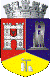 ROMÂNIAJUDEŢUL CLUJCONSILIUL LOCAL AL MUNICIPIULUI DEJStr. 1 Mai nr. 2, Tel.: 0264/211790*, Fax 0264/223260, E-mail: primaria@dej.ro